АДМИНИСТРАЦИЯ КУБАНСКОГО СЕЛЬСКОГО ПОСЕЛЕНИЯ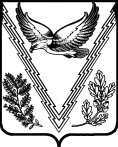 АПШЕРОНСКОГО РАЙОНАПОСТАНОВЛЕНИЕот 10.07.2014 г.                                                                                         № 120ст. КубанскаяОб утверждении положения о комиссии по поддержанию устойчивого функционирования организаций, расположенных на территории Кубанского сельского поселения Апшеронского района, в чрезвычайных ситуациях военного и мирного времени	В соответствии  Федеральным законом Российской Федерации от 12 февраля 1998 года № 28-ФЗ "О гражданской обороне", приказа МЧС РФ от 14 ноября 2008 года  № 687 «Об утверждении Положения об организации и ведении ГО в муниципальных образованиях и организациях», постановлением Правительства РС  №527 от 14 августа 2003 года, в целях организации планирования мероприятий по поддержанию устойчивого функционирования организаций поселения в чрезвычайных ситуациях   военного  и  мирного    времени, независимо    от    форм   собственности   и  ведомственной принадлежности, п о с т а н о в л я ю :1. Утвердить Положение о комиссии по поддержанию устойчивого функционирования организаций Кубанского сельского поселения Апшеронского района  в чрезвычайных ситуациях военного и мирного времени (приложение).3. Рекомендовать руководителям организаций независимо от их организационно-правовых форм и форм собственности:	3.1. разработать и утвердить положения о комиссиях по поддержанию устойчивого функционирования организаций на подведомственных территориях и объектах соответственно;	3.2. создать на подведомственных территориях и в организациях соответствующие комиссии по поддержанию устойчивого функционирования организаций в чрезвычайных ситуациях военного и мирного времени. 4. Специалисту первой категории организационного отдела (Рябинина) обнародовать настоящее постановление в установленном порядке и  разместить на официальном сайте администрации Кубанского сельского поселения Апшеронского района.5. Контроль за исполнением настоящего постановления оставляю за собой.6. Постановление вступает в силу после его официального обнародования. Глава Кубанского сельского поселения Апшеронского района                                                                     И.М. ТриполецПРИЛОЖЕНИЕк постановлению администрацииКубанского сельского поселенияАпшеронского районаот_______________ №_____ПОЛОЖЕНИЕ  о комиссии по поддержанию устойчивого функционирования организаций, расположенных на территории Кубанского сельского поселения Апшеронского района, в чрезвычайных ситуациях военного и мирного времениI. ОБЩИЕ ПОЛОЖЕНИЯ	1.1. Комиссия по поддержанию устойчивого функционирования организаций, расположенных на территории Кубанского сельского поселения Апшеронского района     в чрезвычайных ситуациях военного и мирного времени (далее - комиссия) создается при главе поселения. Она является постоянно действующим, организующим, координирующим и исследовательским органом и предназначена для планирования, организации и координации выполнения мероприятий по поддержанию устойчивого функционирования организаций независимо от их организационно-правовых форм и форм собственности, а также подведомственных им объектов производственного и социального назначения (далее - организаций) в чрезвычайных ситуациях военного и мирного времени.1.2. Комиссия в своей деятельности руководствуется законами и иными нормативными актами Российской Федерации, Краснодарского края, приказами и директивами Министра Российской Федерации по делам гражданской обороны, чрезвычайным ситуациям и ликвидации последствий стихийных бедствий, отраслевыми требованиями по поддержанию устойчивого функционирования и настоящим Положением.	1.3. Деятельность комиссии осуществляется по следующим направлениям:- обеспечение защиты населения Кубанского сельского поселения Апшеронского района и его жизнедеятельности в военное и мирное время;- рациональное размещение производительных сил на территории Кубанского сельского поселения Апшеронского района;- подготовка экономики Кубанского сельского поселения Апшеронского района к работе в условиях применения противником современных средств поражения в военное время и при возникновении аварий, катастроф и стихийных бедствий в мирное время;- подготовка к выполнению работ по восстановлению нарушенного производства и других видов деятельности в условиях военного и мирного времени;- подготовка системы управления экономикой Кубанского сельского поселения Апшеронского района к обеспечению устойчивого функционирования в чрезвычайных ситуациях военного и мирного времени.II. ОСНОВНЫЕ ЗАДАЧИ, ФУНКЦИИ И ПРАВА КОМИССИИ2.1. Главной задачей комиссии является организация выполнения мероприятий по поддержанию устойчивого функционирования объектов экономики в мирное и военное время в целях снижения возможных потерь и разрушений от воздействия современных средств поражения, последствий аварий, катастроф и стихийных бедствий, а также создания условий для ликвидации этих последствий, восстановления нарушенного производства и обеспечения жизнедеятельности населения.2.2. На комиссию возлагаются:В мирное время:- координация работы руководителей и возглавляемых ими организаций, расположенных на территории Кубанского сельского поселения Апшеронского района, по вопросам выполнения общих и специфических требований по поддержанию устойчивого функционирования экономики района в военное и мирное время;- контроль за осуществлением планирования и выполнением мероприятий по поддержанию устойчивого функционирования организациями, расположенными на территории Кубанского сельского поселения Апшеронского района, при работе в чрезвычайных ситуациях военного и мирного времени;- организация работы по комплексной оценке состояния, возможностей и потребностей всех организаций, расположенных на территории Кубанского сельского поселения Апшеронского района для обеспечения выпуска заданных объемов и номенклатуры продукции и обеспечения жизнедеятельности населения в условиях возможных потерь и разрушений;- участие в проверках состояния гражданской обороны по вопросам устойчивости;При переводе экономики Кубанского сельского поселения Апшеронского района на работу по планам военного времени:- контроль и оценка хода осуществления в организациях мероприятий по повышению устойчивости их функционирования в военное время;- проверка степени наращивания этих мероприятий с введением соответствующих степеней готовности гражданской обороны;- обобщение необходимых данных по вопросам устойчивости, для принятия решения начальником гражданской обороны Кубанского сельского поселения Апшеронского района о переводе экономики на работу по планам военного времени;В военное время:- проведение анализа состояния и возможностей важнейших организаций, отраслей и в целом экономики Кубанского сельского поселения Апшеронского района;- обобщение данных обстановки и подготовка предложений начальнику гражданской обороны района по вопросам:организации производственной деятельности на сохранившихся мощностях;восстановления нарушенного управления экономикой Кубанского сельского поселения Апшеронского района;обеспечения жизнедеятельности населения;проведения восстановительных работ в условиях потери связи с вышестоящими органами управления.Задачи, направленные на поддержание устойчивого функционирования экономики поселения в военное и мирное время, комиссия решает, согласовывая их с управлением по делам гражданской обороне, чрезвычайным ситуациям и ликвидации последствий стихийных бедствий муниципального образования Апшеронский район.2.3. Комиссия имеет право:- принимать решения, в пределах своей компетенции, обязательные для выполнения всеми органами управления и организациями, находящимися на территории Кубанского сельского поселения Апшеронского района;- осуществлять контроль за деятельностью организаций и учреждений;- получать от территориальных и отраслевых звеньев экономики материалы, необходимые для изучения и решения вопросов, относящихся к компетенции комиссии;- привлекать к участию в рассмотрении отдельных вопросов устойчивости ведущих специалистов территориальных и отраслевых звеньев экономики, а также организаций;- заслушивать должностных лиц всех звеньев экономики по вопросам устойчивости, проводить в установленном порядке совещания с представителями этих звеньев.III. ОРГАНИЗАЦИОННАЯ СТРУКТУРА КОМИССИИ3.1. Председателем комиссии по ПУФ назначается Глава Кубанского сельского поселения Апшеронского района.3.2. Заместителем председателя комиссии по ПУФ назначается специалист финансового отдела администрации.3.3. Секретарем комиссии по ПУФ назначается специалист организационного отдела администрации Кубанского сельского поселения Апшеронского района.3.4. Комиссия по ПУФ состоит из следующих групп:- устойчивости работы организаций;- устойчивости функционирования систем жизнеобеспечения (тепло-, водо-, газо- и электроснабжение, канализация);- устойчивости сельскохозяйственного производства, организаций пищевой и перерабатывающей промышленности;- устойчивости функционирования транспорта и транспортных коммуникаций;- материально-технического снабжения;- устойчивости управления и связи;- планирования, рационального размещения производительных сил, подготовки восстановительных работ;3.5. Каждая группа состоит из 3 - 7 человек. Группы формируются из руководящего состава и специалистов Администрации Кубанского сельского поселения Апшеронского района с привлечением необходимых специалистов организаций, расположенных на территории Кубанского сельского поселения Апшеронского района.3.6. Задачи, возлагаемые на отраслевые группы:- сбор, обобщение и анализ необходимой информации по своему направлению работы;- участие в разработке докладов, справок и других документов по вопросам устойчивого функционирования организаций, расположенных на территории  Кубанского сельского поселения Апшеронского района в пределах своей компетенции;- разработка предложений председателю комиссии по ПУФ по совершенствованию работы в своем направлении;- разработка и представление руководителю группы планирования, рационального размещения производительных сил, подготовки восстановительных работ предложений и мероприятий для включения в перспективный план мероприятий по поддержанию устойчивого функционирования организаций, расположенных на территории Кубанского сельского поселения Апшеронского района и годовой план работы комиссии по ПУФ;- участие в проведении исследований, учений, тренировок и других мероприятий по вопросам устойчивого функционирования организаций, расположенных на территории Кубанского сельского поселения Апшеронского района.3.7. В соответствии с предназначением групп комиссии по ПУФ на них, кроме того, возлагается:3.7.1. На группу устойчивости работы организаций:- разработка, планирование и осуществление мероприятий по защите гражданского персонала организаций, поддержанию устойчивого функционирования объектов экономики и обеспечению их жизнедеятельности в повседневных условиях, при возникновении чрезвычайных ситуаций  в мирное и военное время;- определение потерь среди гражданского персонала, возможных разрушений объектов защиты гражданского персонала и обеспечения его жизнедеятельности, основных производственных фондов организаций, путей восстановления (поддержания) объемов производства при возникновении чрезвычайных ситуаций  в мирное и  военное время.3.7.2. На группу устойчивости функционирования систем жизнеобеспечения:- разработка, планирование и осуществление мероприятий по поддержанию устойчивого функционирования систем жизнеобеспечения в повседневных условиях, при возникновении чрезвычайных ситуаций  в мирное и  военное время;- определение возможных потерь и разрушений систем жизнеобеспечения организаций и путей их восстановления, а также возможности работы на автономных источниках при возникновении чрезвычайных ситуаций в мирное и  военное время.3.7.3. На группу устойчивости сельскохозяйственного производства, организаций пищевой и перерабатывающей промышленности:- разработка, планирование и осуществление мероприятий по защите сельскохозяйственных животных и растений, поддержанию устойчивого функционирования организаций пищевой и перерабатывающей промышленности в повседневных условиях, при возникновении чрезвычайных ситуаций  в мирное и военное время;- определение возможных потерь мощностей и снижения объема сельскохозяйственного производства, организаций пищевой и перерабатывающей промышленности при возникновении чрезвычайных ситуаций  в мирное и  военное время.3.7.4. На группу устойчивости функционирования транспорта и транспортных коммуникаций:- разработка, планирование и осуществление мероприятий по поддержанию устойчивого функционирования объектов транспорта и транспортных коммуникаций  в повседневных условиях, при возникновении чрезвычайных ситуаций в мирное и военное время;- определение возможных потерь имеющихся транспортных средств и разрушений транспортных коммуникаций при возникновении чрезвычайных ситуаций в мирное и военное время.3.7.5. На группу материально-технического снабжения:- разработка, планирование и осуществление мероприятий по поддержанию устойчивости функционирования материально-технического снабжения организаций в повседневных условиях, при возникновении чрезвычайных ситуаций в мирное и  военное время;- определение возможных потерь материально-технических средств, разрушений объектов материально-технического снабжения, складских помещений и погрузочно-разгрузочных механизмов, нарушений хозяйственных связей при возникновении чрезвычайных ситуаций  в мирное и военное время;3.7.6. На группу устойчивости управления и связи:- разработка, планирование и осуществление мероприятий по поддержанию устойчивости функционирования системы управления и связи в повседневных условиях, при возникновении чрезвычайных ситуаций в мирное и военное время;- определение возможных разрушений систем управления, средств связи и отдельных их элементов при возникновении чрезвычайных ситуаций в мирное и военное время, а также способности дублирующих систем обеспечить управление экономикой при выходе из строя основных органов управления и средств связи.3.7.7. На группу планирования, рационального размещения производительных сил, подготовки восстановительных работ:- обобщение представляемых руководителями групп мероприятий и составление перспективного плана мероприятий по поддержанию устойчивого функционирования организаций  и годового плана работы комиссии по ПУФ;- сбор, обобщение, анализ и подготовка проектов докладов, справок и других материалов о готовности и возможностях экономики района к устойчивому функционированию в повседневных условиях, при возникновении чрезвычайных ситуаций  в мирное и военное время;- разработка перечня мероприятий по поддержанию устойчивости функционирования организаций в повседневных условиях, при возникновении чрезвычайных ситуаций в мирное и военное время;- включение спланированных мероприятий в проекты экономического и социального развития Кубанского сельского поселения Апшеронского района;- разработка, планирование и осуществление мероприятий по размещению производительных сил, степени концентрации промышленности и запасов, дублирование производства и т.п.;- разработка, планирование и осуществление мероприятий по подготовке и проведению восстановительных работ, формированию строительных, строительно-монтажных организаций и специальных формирований и их обучению.Ведущий специалист отдела ЖКХ                                                    А.Ю. ДубасовЛИСТ  СОГЛАСОВАНИЯпроекта постановления администрации Кубанского сельского  поселения Апшеронского районаот_____________ №____«Об утверждении положения о комиссии по поддержанию устойчивого функционирования организаций, расположенных на территории Кубанского сельского поселения Апшеронского района, в чрезвычайных ситуациях военного и мирного времени»Проект подготовлен и внесен:ведущий специалист отдела ЖКХ                                                     А.Ю. ДубасовПроект согласован:специалист первой категорииорганизационного отдела                                                                    Т.Н.Рябинина